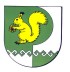 от _29_ января 2020 г. №_25_Об установлении стоимости услуг, предоставляемых на безвозмездной основе супругу, близким родственникам, иным родственникам, законному представителю или иному лицу, взявшему на себя обязанность осуществить погребение умершегоРуководствуясь ст. 9 Федерального закона от 12.01.1996 г. № 8-ФЗ      «О погребении и похоронном деле», Администрация Моркинского муниципального района постановляет:1. Установить стоимость услуг, предоставляемых на безвозмездной основе супругу, близким родственникам, иным родственникам, законному представителю или иному лицу, взявшему на себя обязанность осуществить погребение умершего, согласно приложению.2. Признать утратившим силу следующие постановления Администрации Моркинского муниципального района:- от 22 января 2019 г. № 21 «Об установлении стоимости услуг, предоставляемых на безвозмездной основе супругу, близким родственникам, иным родственникам, законному представителю или иному лицу, взявшему на себя обязанность осуществить погребение умершего»;- от 07 февраля 2019 г. № 49 «О внесении изменений в постановление Администрации Моркинского муниципального района от 22.01.2019 г. №21».3. Настоящее постановление вступает в силу с 1 февраля 2020 года.4. Опубликовать настоящее постановление в газете «Моркинская земля».5. Контроль за исполнением настоящего постановления возложить на заместителя главы Администрации Моркинского муниципального района Васильева А.Г.              Глава АдминистрацииМоркинского муниципального района                                      А.Голубков                                        Приложениек постановлению АдминистрацииМоркинского муниципального районаот  29  января 2020 г. № 25Стоимость услуг, предоставляемых на безвозмездной основе супругу, близким родственникам, иным родственникам, законному представителю или иному лицу, взявшему на себя обязанность осуществить погребение умершегоПримечание:В соответствии с п.4 ст.9 Федерального закона от 12.01.1996 г. № 8-ФЗ «О погребении и похоронном деле» оплата стоимости услуг, предоставляемых сверх гарантированного перечня услуг по погребению, производится за счет средств супруга, близким родственникам, иным родственникам, законному представителю или иному лицу, взявшему на себя обязанность осуществить погребение умершегоМОРКО МУНИЦИПАЛЬНЫЙ РАЙОН  АДМИНИСТРАЦИЙПУНЧАЛАДМИНИСТРАЦИЯМОРКИНСКОГО МУНИЦИПАЛЬНОГО  РАЙОНАПОСТАНОВЛЕНИЕ№п/пНаименование услугиСтоимость,руб.1Оформление документов для погребения445,862Гроб деревянный простой22003Крест деревянный6704Опознавательная табличка на крест805Ритуальное покрывало686Ритуальная простыня1067Ритуальная подушка558Вынос тела (останков) из дома или морга и доставка к месту захоронения11009Рытье могилы в ручную, захоронение на новом месте1400Итого6124,86